Resoluciones #116 - #128Resoluciones #116 - #128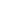 